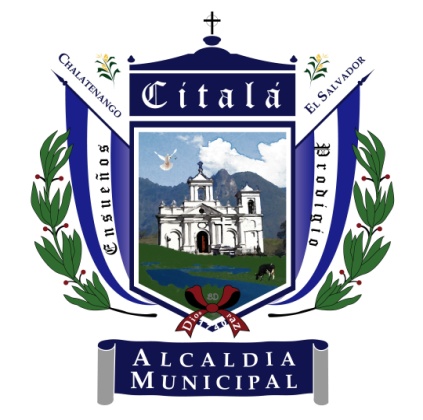 ALCALDIA MUNICIPAL DE  CITALA DEPARTAMENTO DE CHALATENANGOSOLICITUD DE BECAS MUNICIPALESJUNTO A LA SOLICITUD DEBERA ADJUNTAR:Partida de NacimientoDUI (si lo tuviera o Carne de Minoridad)Constancia de Notas del último ano cursadoEscrito que contenga la siguiente información (original):Qué carrera quiere estudiarEn qué centro de EstudioCuál es el costo mensual de la carreraQue otros estudios superiores o técnicos ha realizadoPorque motivo solicita la beca a la municipalidad.Anexar el estudio socio económico. (original)Firmar Carta de aceptación y compromiso (Original)La solicitud deberá llenarse de manera manuscrita con letra de molde.DATOS DEL SOLICITANTEDATOS DEL SOLICITANTEDATOS DEL SOLICITANTEDATOS DEL SOLICITANTE--------------------------------------------------------------------------------------------------------------------------------APELLIDOSNOMBRESEDADSEXO-----------------------------------------------------------------------------------------------------------------------------------------------------------LUGAR NACIMIENTODIRECCION RESIDENCIANo DOCUMENTONo DOCUMENTODATOS DEL PADREDATOS DEL PADREDATOS DEL PADREDATOS DEL PADRE------------------------------------------------------------------------------------------------------------------SI       NONOMBREEDADOCUPACIONVIVE CON ELDATOS DE LA MADREDATOS DE LA MADREDATOS DE LA MADREDATOS DE LA MADRE------------------------------------------------------------------------------------------------------------------SI       NONOMBREEDADOCUPACIONVIVE CON ELLADATOS DEL TUTORDATOS DEL TUTORDATOS DEL TUTORDATOS DEL TUTOR---------------------------------------------------------------------------------------------------------------------------------------NOMBREEDADOCUPACIONPARENTEZCODATOS DE ESTUDIODATOS DE ESTUDIODATOS DE ESTUDIODATOS DE ESTUDIO---------------------------------------------------------------------------------------------------------------------------------------INSTITUCION DONDE ESTUDIO BACHILLERATOANO GRADUACIONESPECIALIDADNOTA PROMEDIO----------------------------------------------------------------------------------------------------------------------------------DONDE ESTYDIARACARRERA A ESTUDIARCOSTO MENSUALIDAD